ПАМЯТКАпо проведению профилактических мероприятий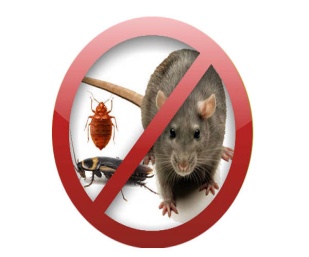 по истреблению грызуновВ жилых помещениях серые крысы встречаются преимущественно в подвалах и мусорокамерах, а домовые мыши заселяют квартиры и другие подсобные помещения.
Профилактические мероприятия
Отверстия между мусорокамерой и подвалом следует затянуть металлической сеткой или зацементировать. Лестничные марши содержать в чистоте, регулярно убирать просыпи мусора около люков ствола. Очистку мусорокамер в жилых домах следует проводить при их заполненности не более чем на 2/3 и с периодичностью не реже чем 1 раз в сутки.В качестве профилактических устройств можно использовать охранно-защитные дератизационные системы (ОЗДС) на базе электрических дератизаторов, ультразвуковых или механических устройств.Истребительные мероприятия
В помещениях родентициды размещаются в местах обитания крыс и домовых мышей в соответствии с инструкцией по применению. В помещениях ёмкости с приманкой размещаются на путях перемещения грызунов и прежде всего в углах, вдоль стен и перегородок, под мебелью, вблизи нор. Приманки добавляются по мере их поедания грызунами.Истребительные мероприятия проводятся по графику, согласованному с собственниками помещений. Жители дома заранее оповещаются о сроках проведения дератизации и мерах предосторожности.

Предприятия пищевой промышленности, общественного питания и организации торговли продовольственными товарами, сельхозпредприятия
На предприятиях пищевой промышленности, общественного питания и в организациях торговли продовольственными товарами, сельхозпредприятиях,  истребительные мероприятия проводятся по типу систематической дератизации. Дератизационные мероприятия проводятся во всех строениях и на незастроенной территории.Профилактические мероприятия
Оборотная (повторно используемая) тара хранится на подтоварниках или стеллажах. Неиспользуемая тара удаляется из помещений.Истребительные мероприятия
Препаративные формы родентицидов помещаются в стационарные приманочные станции (емкости из пластмассы, картона, дерева или других материалов), на подложки из плотного материала. Контейнерные приманки в бумажных пакетиках или твердых желатиновых капсулах применяются без дополнительных приспособлений.Для улучшения поедаемости приманок их дополнительно обрабатывают аттрактантами (мукой, подсолнечным маслом, крахмалом и другим). Используются родентицидные зерновые и контейнерные приманки, гранулы парафинированные, сухие и мягкие брикеты, свежеприготовленные влажные приманки и другие.Липкие родентицидные покрытия применяются строго в соответствии с инструкцией по применению. Вблизи незатаренных продуктов липкие покрытия применять запрещается.На предприятиях по хранению и переработке зерна рекомендуется использовать жидкие приманки. На объектах хранения и переработки овощной продукции применяются родентицидные препаративные формы, долговременные точки отравления (ДТО), контрольно-истребительные площадки (КИПы), механические устройства, ультразвуковые излучатели, электрические барьеры типа ОЗДС.На предприятиях с широким ассортиментом пищевой продукции (фабрики-кухни, рестораны, и другие предприятия общественного питания) используется пищевая основа, употребляемая грызунами на данном объекте, с предварительной прикормкой грызунов.Необходимо соблюдать особые меры предосторожности на этих объектах, размещать препаративные формы родентицидов только в стационарных приманочных станциях.На предприятиях пищевой промышленности, общественного питания и организации торговли продовольственными товарами применяются препаративные формы родентицидов, исключающие разнос их грызунами и попадание в продукты питания.
Медицинские и образовательные организации
С учетом повышенных требований к безопасности и санитарно-гигиеническому состоянию этих объектов, дератизационные мероприятия проводятся в плановом режиме в местах, недоступных детям и больным: в подвалах, помещениях для хранения продуктов и инвентаря, пищеблоках, подсобных помещениях на прилегающей территории.
Профилактические мероприятия
Медицинские отходы запрещается держать в доступных для грызунов емкостях, утилизация медицинских отходов осуществляется в конце каждой смены в соответствии с санитарными правилами.
Истребительные мероприятия
Осуществляются с применением зерновых, гранулированных приманок, парафинированных и сухих брикетов, бумажных, желатиновых и капсулированных контейнеров, галет, мягких брикетов (тесто- или жиросодержащими).Используются физические средства - клеевые ловушки, давилки, отпугивающие устройства типа ОЗДС.В медицинских и образовательных организациях должны соблюдаться особые меры предосторожности, с размещением приманок только в стационарных приманочных станциях (емкости из пластмассы, картона, дерева или других материалов), использовать препаративные родентицидные формы, исключающие разнос их грызунами и попадание на продукты питания, медикаменты и предметы быта.Запрещается раскладывать приманку в помещениях, где находятся дети или больные (в туалетах, умывальных комнатах, спальнях, игровых и учебных помещениях, на территории игровых площадок, в палатах для больных и процедурных).В медицинских и образовательных организациях запрещается применять приманки, содержащие родентициды острого действия, и проводить опыливание ими входов нор грызунов.

Организации водоснабжения, водоотведения и очистные сооружения
Профилактическим и истребительным мероприятиям на этих объектах подлежит вся их площадь.
Истребительные мероприятия
Объекты водоснабжения, водоотведения и очистных сооружений заселяют серые крысы, домовые и лесные мыши, полевки. Критерием применения того или иного метода или способа дератизации служит его безопасность, конкретный видовой состав грызунов, их численность и пространственное распределение.Вблизи водохранилищ, снабжающих водой населенный пункт, используются механические средства дератизации, контейнерные приманки, парафинированные брикеты, гранулы; из бесприманочных способов - липкие родентицидные покрытия, тампонирование. При этом необходимо исключить попадание средств дератизации в воду.В организациях водоотведения и на очистных сооружениях используются парафинированные брикеты или гранулы как формы, наиболее устойчивые к воздействию воды.Средства дератизации размещаются в смотровых колодцах канализации из расчета на 1 колодец: 50 грамм приманки - в виде парафинированных зерновых блоков, устойчивых к влажности, или 100 грамм родентицидного покрытия на основе антикоагулянтов.Меры безопасности лиц, занятых применением, хранением, приготовлением, транспортированием родентицидовПриложение 2
к СП 3.5.3.3223-141. Со всеми вновь поступившими на работу проводится инструктаж по технике безопасности.
2. К работе с родентицидами допускаются лица не моложе 18 лет, прошедшие специальный инструктаж и не имеющие медицинских противопоказаний. При работе с родентицидами через каждые 45-50 минут необходимо делать перерыв на 10-15 минут, находясь на свежем воздухе.
3. При работе с родентицидами соблюдаются условия, исключающие возможность отравления людей, иных видов животных, возникновения аварийных ситуаций.
4. Работа осуществляется в спецодежде, защитной обуви, перчатках или рукавицах, при необходимости - с использованием средств индивидуальной защиты органов дыхания и глаз.
5. При работе не допускается курить, пить и принимать пищу. После работы следует вымыть с мылом руки, лицо и другие открытые участки тела, на которые могло попасть средство, прополоскать рот водой. По окончании рабочего дня следует принять гигиенический душ.
6. Спецодежда после работы снимается в следующем порядке: перчатки, не снимая с рук, моют в 5%-м растворе соды (500 грамм кальцинированной соды на 10 литров воды), затем промывают в воде, после этого снимают защитные очки и респиратор, обувь, спецодежду, головной убор. Очки и респиратор протирают 5%-м раствором кальцинированной соды, водой с мылом, после чего снимают перчатки и моют руки с мылом. Верхнюю спецодежду вытряхивают, просушивают и проветривают. Спецодежду и средства индивидуальной защиты хранят в отдельных шкафчиках (отдельной секции), в бытовом помещении. Не допускается хранение спецодежды и средств индивидуальной защиты дома, а также вместе с личной одеждой.7. Обезвреживание загрязненной спецодежды, транспорта, тары, инвентаря проводится с использованием средств индивидуальной защиты вне помещений или в специальных помещениях, оборудованных приточно-вытяжной вентиляцией.
8. С целью предупреждения инфицирования при осуществлении дератизации должны соблюдаться следующие меры предосторожности:- работа проводится в спецодежде;- работа с грызунами проводится только в защищенных рукавицах, или с помощью корнцангов, пинцетов;- необходимо остерегаться укусов грызунов, случайного попадания их экскретов на кожу или в пищу;- в очагах геморрагической лихорадки с почечным синдромом и других инфекционных болезней с аэрогенным путем передачи возбудителя используются респираторы и другие средства защиты органов дыхания;- в очагах трансмиссивных инфекций должны соблюдаться меры защиты от нападения членистоногих переносчиков;- после контакта с грызунами или их экскретами применяются кожные антисептики.9. В случае появления первых симптомов отравления родентицидами срочно оказывается первая доврачебная помощь. Меры первой доврачебной помощи при отравлении родентицидами определяются свойствами действующего вещества (ДВ) и тяжестью отравления. Конкретные мероприятия для каждого средства указаны в инструкциях по их применению. Пострадавший немедленно отстраняется от контакта с родентицидом, освобождается от загрязненной одежды, средств индивидуальной защиты и выводится из опасной зоны, при этом проводятся меры по удалению яда.